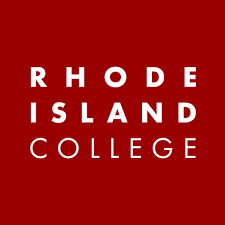 graduate COMMITTEE 
curriculum PROPOSAL FORMA. Cover page	 (rover over text for more instructions- please delete red instructions)B. NEW OR REVISED COURSESD. SignaturesD.1. Approvals:   Required from department chairs, program directors, and deans from the academic unit originating the proposal.  D.2. Acknowledgements: Required from all departments (and corresponding dean) impacted by the proposal. Signature does not indicate approval.  Concerns should be brought to the attention of the graduate committee chair for discussion.A.1. Course or programSWRK 523: Social work and human behaviorSWRK 523: Social work and human behaviorSWRK 523: Social work and human behaviorSWRK 523: Social work and human behaviorSWRK 523: Social work and human behaviorAcademic UnitSchool of Social Work | School of Social Work | School of Social Work | School of Social Work | School of Social Work | A.2. Proposal typeCourse:  creation | Course:  creation | Course:  creation | Course:  creation | Course:  creation | A.3. OriginatorJenn MeadeJenn MeadeHome departmentHome departmentMSW DepartmentMSW DepartmentA.4. RationaleAdditional Information for new programsThe MSW program is accredited by the Council on Social Work Education (CSWE).  In June 2022, CSWE changed the Educational Policy and Accreditation Standards (EPAS).  In response to the changes, the MSW program faculty launched a curriculum redesign process in September 2022.  This proposal seeks approval for the first round of changes voted by the SSW faculty to ensure compliance.  Based on the timeline proposed by CSWE, the date of our next self-study and reaccreditation site visit, the MSW program must transition to operating under the new EPAS by Fall 2024.  In this proposal we are seeking the approval of a new Introductory course to prepare students to understand the reciprocal Interaction between Individuals and the ecosystem context in which they live and grow, Including the influence of environmental factors related to racism and other forms of oppression.  The MSW program is accredited by the Council on Social Work Education (CSWE).  In June 2022, CSWE changed the Educational Policy and Accreditation Standards (EPAS).  In response to the changes, the MSW program faculty launched a curriculum redesign process in September 2022.  This proposal seeks approval for the first round of changes voted by the SSW faculty to ensure compliance.  Based on the timeline proposed by CSWE, the date of our next self-study and reaccreditation site visit, the MSW program must transition to operating under the new EPAS by Fall 2024.  In this proposal we are seeking the approval of a new Introductory course to prepare students to understand the reciprocal Interaction between Individuals and the ecosystem context in which they live and grow, Including the influence of environmental factors related to racism and other forms of oppression.  The MSW program is accredited by the Council on Social Work Education (CSWE).  In June 2022, CSWE changed the Educational Policy and Accreditation Standards (EPAS).  In response to the changes, the MSW program faculty launched a curriculum redesign process in September 2022.  This proposal seeks approval for the first round of changes voted by the SSW faculty to ensure compliance.  Based on the timeline proposed by CSWE, the date of our next self-study and reaccreditation site visit, the MSW program must transition to operating under the new EPAS by Fall 2024.  In this proposal we are seeking the approval of a new Introductory course to prepare students to understand the reciprocal Interaction between Individuals and the ecosystem context in which they live and grow, Including the influence of environmental factors related to racism and other forms of oppression.  The MSW program is accredited by the Council on Social Work Education (CSWE).  In June 2022, CSWE changed the Educational Policy and Accreditation Standards (EPAS).  In response to the changes, the MSW program faculty launched a curriculum redesign process in September 2022.  This proposal seeks approval for the first round of changes voted by the SSW faculty to ensure compliance.  Based on the timeline proposed by CSWE, the date of our next self-study and reaccreditation site visit, the MSW program must transition to operating under the new EPAS by Fall 2024.  In this proposal we are seeking the approval of a new Introductory course to prepare students to understand the reciprocal Interaction between Individuals and the ecosystem context in which they live and grow, Including the influence of environmental factors related to racism and other forms of oppression.  The MSW program is accredited by the Council on Social Work Education (CSWE).  In June 2022, CSWE changed the Educational Policy and Accreditation Standards (EPAS).  In response to the changes, the MSW program faculty launched a curriculum redesign process in September 2022.  This proposal seeks approval for the first round of changes voted by the SSW faculty to ensure compliance.  Based on the timeline proposed by CSWE, the date of our next self-study and reaccreditation site visit, the MSW program must transition to operating under the new EPAS by Fall 2024.  In this proposal we are seeking the approval of a new Introductory course to prepare students to understand the reciprocal Interaction between Individuals and the ecosystem context in which they live and grow, Including the influence of environmental factors related to racism and other forms of oppression.  The MSW program is accredited by the Council on Social Work Education (CSWE).  In June 2022, CSWE changed the Educational Policy and Accreditation Standards (EPAS).  In response to the changes, the MSW program faculty launched a curriculum redesign process in September 2022.  This proposal seeks approval for the first round of changes voted by the SSW faculty to ensure compliance.  Based on the timeline proposed by CSWE, the date of our next self-study and reaccreditation site visit, the MSW program must transition to operating under the new EPAS by Fall 2024.  In this proposal we are seeking the approval of a new Introductory course to prepare students to understand the reciprocal Interaction between Individuals and the ecosystem context in which they live and grow, Including the influence of environmental factors related to racism and other forms of oppression.  A.5. Student impactStudents will have an enhanced curriculum Students will have an enhanced curriculum Students will have an enhanced curriculum Students will have an enhanced curriculum Students will have an enhanced curriculum Students will have an enhanced curriculum A.6. Impact on other programsNoneNoneNoneNoneNoneNoneA.7. Resource impactFaculty PT & FT: The current faculty are able to teach this courseThe current faculty are able to teach this courseThe current faculty are able to teach this courseThe current faculty are able to teach this courseThe current faculty are able to teach this courseA.7. Resource impactLibrary:NoneNoneNoneNoneNoneA.7. Resource impactTechnologyNoneNoneNoneNoneNoneA.7. Resource impactFacilities:NoneNoneNoneNoneNoneA.8. Semester effectiveFall 2023A.9. Rationale if sooner than next FallA.9. Rationale if sooner than next FallA.10 Changes to the websiteCatalog changes only Catalog changes only Catalog changes only Catalog changes only Catalog changes only Catalog changes only A.10. INSTRUCTIONS FOR CATALOG COPY:  This single file copy must include all relevant pages from the college catalog, and show how the catalog will be revised.  (1) Go to the “Forms and Information” on the graduate committee’s website https://www.ric.edu/department-directory/graduate-curriculum-committee/forms-and-informationScroll down until you see the Word files for the current catalog. (2) Download ALL catalog sections relevant for this proposal, including course descriptions and/or other affected programs.  (3) Place ALL relevant catalog copy into a single file. Put page breaks between sections and delete any catalog pages not relevant for this proposal.(4) Using the track changes function, revise the catalog pages to demonstrate what the information should look like in next year’s catalog.  (5) Check the revised catalog pages against the proposal, making sure that program totals are correct when adding or deleting course credits.Old (for revisions only)ONLY include information that is being revised, otherwise leave blankNewExamples are provided within some of the boxes for guidance, delete just the examples that do not apply.B.1. Course prefix and number SWRK 523B.2. Cross listing number if anyB.3. Course title Social work and human behaviorB.4. Course description This course prepares students to understand the interaction between Individuals and the ecosystem in which they live, including the Influence of environmental factors related to racism and oppression.B.5. Prerequisite(s)B.6. OfferedFall  | Spring  | Summer  |Even years |  Odd years | AnnuallyAlternate Years  | As neededFall  |  | Summer  |B.7. Contact hours 3B.8. Credit hours3B.9. Justify differences if anyB.10. Grading system Letter grade  Letter grade  |  B.11. Instructional methodsFieldwork  | Internship  | Laboratory | Lecture  | Practicum  | Seminar  | Small group | Individual | Studio work |    | Lecture  |  | Small group | B.11.a  Delivery MethodOn campus | Distance learning |    % Online | Asynchronous |HybridOn campus | |    |HybridB.12.CategoriesRequired for program   |Restricted elective for program  | Free elective  | Required for Certification Required for program  | B.13. How will student performance be evaluated?Attendance  | Class participation |  Clinical work |  Exams  |  Fieldwork | Presentations  | Papers  | Class Work  | Interviews | Quizzes |Performance Protocols  | Projects | |  Reports of outside supervisor | Studio workAttendance  | Class participation |  |  | Presentations  | Papers  | Class Work  | ||B.14. Redundancy with, existing coursesB. 15. Other changes, if anyB.16. Course learning outcomes: List each outcome in a separate rowProfessional organization standard(s), if relevant How will each outcome be measured?Gain mastery of the main tenets of classic and contemporary theories of human behavior Council on Social Work Education Competency 6: Engage with individuals, families, groups, organizations, and communities.Competency 7: Assess individuals, families, groups, organizations and families.Papers, reflectionsDevelop an understanding of the biological, psychological, spiritual, and social aspects of human development from birth through older adulthood Competency 6: Engage with individuals, families, groups, organizations, and communities.Competency 7: Assess individuals, families, groups, organizations and families.Papers, reflectionsApply a bio-psycho-social spiritual perspective to understand the context of client’s lives.Competency 6: Engage with individuals, families, groups, organizations, and communities.Competency 7: Assess individuals, families, groups, organizations and families.Papers, reflectionsUnderstand the intersection of race, class, and gender, ableism, and the impacts of those for human development.Competency 2: Advance human rights and social, racial, economic, and environmental justice.Competency 3: Engage in Anti-racism, diversity, equity, and inclusion in practice.Papers, reflectionsAnalyze traditional and current theories and research findings related to human development Competency 4:  Engage in practice-informed research and research-informed practice.Competency 6: Engage with individuals, families, groups, organizations, and communities.Competency 7: Assess individuals, families, groups, organizations and families.Papers, reflectionsCritically review the strengths and weaknesses of theories presented Competency 1: Demonstrate ethical and professional behavior.Papers, reflectionsApply their understanding of individuals, families, and communities in shaping human behavior  Competency 6: Engage with individuals, families, groups, organizations, and communities.Papers, reflectionsDevelop an understanding of the interaction between the person and the environment as it applies to clients and to oneself as a developing social work professional Competency 1: Demonstrate ethical and professional behavior.Competency 2: Advance human rights and social, racial, economic, and environmental justice.Papers, reflectionsDevelop an understanding of the potential impact of client strengths and resilience in the face of environmental and other challenges for optimal development Competency 3: Engage in Anti-racism, diversity, equity, and inclusion in practice.Competency 6: Engage with individuals, families, groups, organizations, and communities.Competency 7: Assess individuals, families, groups, organizations and families.Papers, reflectionsB.17. Topical outline:  Please do not include a full syllabusIntroduction: Review syllabus, group expectations, graduate school expectations, APA 7, time expectationsSocial work links among the importance of micro, mezzo and macro practice; research; diversity, equity and inclusion; policy; ethics; and human development throughout the life courseThe History and Mission of Social Work: Explore the core competencies of the professionThe Mission of the Social Work Profession and Role of the Social Worker: Explore the competencies of the profession. Activities and functions of the Social WorkerEthics & Value Based Profession: The role of values and ethics in social work, the purposes of codes of ethics: NASW Code of ethics, typologies of social work values, the influence of personal values in practice, values conflicts: worker, profession, agency and client ethics:  Use of Self in Social Work:  What is Use of Self?Professional BoundariesPersonal Values and Beliefs versus Professional ValuesPersonality and Social WorkSelf-Disclosure & GuidelinesSelf-careBurnoutCommunication skills etc.Macro Social work/ PolicyPosition presentationsConsuming Research-Understanding Stats, Critical Thinking: Exploring the connection between spatial thinking and social work practice (i.e., from a person in environment perspective) from a community practice point of viewDevelopmental & Ecological Theory Human Development and the life cycle. Conception, Pregnancy, Childbirth, Infancy, Toddlerhood & ParentingEarly and Middle ChildhoodAdolescence: Risk & ResilienceYoung AdulthoodMiddle AdulthoodLate and Very Late AdulthoodCourse wrap-up and evaluationNamePosition/affiliationSignatureDateProgram Director of Jennifer MeadeChair of Social Work/s/ Jennifer Meade4/14/2023Jayashree NimmagaddaDean of Social Work /s/ Jayashree Nimmagadda4/12/2023NamePosition/affiliationSignatureDate